Comunicato stampaAsahi Photoproducts espone per la prima volta
a Labelexpo IndiaRiflettori puntati sulla stampa rapida, uniforme e con la massima qualità grazie alle lastre flessografiche lavabili con acqua Asahi AWP™Tokyo/Bruxelles, 2 novembre 2018 – Asahi Photoproducts, azienda pioniera nello sviluppo di lastre flessografiche fotopolimeriche, ha annunciato oggi che esporrà a Labelexpo India 2018, in programma dal 22 al 25 novembre presso l'India Expo Centre, Greater Noida, Territorio Nazionale della Capitale di Delhi. Allo stand M6, Asahi esporrà la sua gamma di lastre flessografiche lavabili con acqua AWP™ con tecnologia Clean Transfer. Tra queste, la nuova lastra AWP™-DEW con velocità di lavaggio 2,5 volte superiori rispetto alle lastre precedenti, che ne fanno la soluzione ideale per la produzione di lastre su richiesta e per una produzione flessografica più efficiente anche nelle aziende che devono gestire molti ordini."Siamo alla continua ricerca di tecnologie nuove e migliori per il mercato indiano, ed esporre la gamma di lastre lavabili con acqua AWP™ a Labelexpo India attirerà sicuramente l'interesse di molti visitatori" ha affermato Sunil Kokane, product manager di TechNova Imaging Systems (P) Ltd., distributore Asahi nella regione. "Presenteremo campioni di stampa flessografica realizzati con lastre AWP™ esposte su un sistema Esko Crystal XPS, la cui esposizione UV simultanea fronte e retro produce lastre flessografiche digitali estremamente uniformi. Molte aziende in India hanno già sentito parlare delle lastre AWP™ Asahi, e saranno entusiaste di poter accedere più facilmente a queste eccezionali soluzioni." Kokane sottolinea che queste lastre offrono significativi vantaggi, tra cui stampa di alta qualità e molti benefici ambientali, compresa l'eliminazione dei solventi. La tecnologia Clean Transfer di Asahi riduce inoltre il numero di interruzioni di macchina da stampa per la pulizia delle lastre, rendendo i processi molto più efficienti e consentendo tempi di produzione più rapidi con minori sprechi, anche per tirature estremamente elevate. "La competenza Asahi in materia di prodotti e la sua leadership qualitativa globale, unite alla presenza capillare sul mercato, all'eccezionale assistenza clienti, all'efficiente filiera e alla vasta rete di distribuzione di TechNova, continuano a creare una sinergia vincente per i nostri clienti" ha aggiunto Kokane. "La nostra partnership va a gonfie vele da più di un decennio, e siamo entusiasti del fatto che Asahi esporrà con noi per la prima volta a Labelexpo India."Gli esperti Asahi e TechNova saranno a disposizione per illustrare ai visitatori i vantaggi che le lastre AWP™ di Asahi offrono in termini di efficienza complessiva delle attrezzature (OEE). "Gli stampatori possono ottenere enormi vantaggi passando alle lastre AWP™" ha aggiunto Makoto Nagata, assistant sales manager overseas di Asahi Kasei/Asahi Photoproducts. “Aziende come la ceca Colognia Press stanno rilevando tempi di operatività delle macchine da stampa maggiori di oltre il 50%, con incrementi fino al 25% rispetto alle lastre precedenti, e sono perfino riusciti a stampare un lavoro di 22 ore con un’unica serie di lastre, senza interruzioni e con la stessa qualità uniforme dall’inizio alla fine. Con le lastre AWP™, risultati di questo tipo sono facilmente realizzabili per gli stampatori flessografici."I visitatori dello stand Asahi potranno portare via come campioni una serie di etichette stampate in flessografia UV con la tecnologia AWP™ Clean Transfer e Esko Crystal XPS. Vantaggi della tecnologia AWP™ Clean TransferLa tecnologia AWP™ Clean Transfer di Asahi offre una valida alternativa alle lastre flessografiche convenzionali. Il sistema di lavaggio lastre ad acqua non richiede temperature elevate né solventi contenenti VOC. Offre un'elevata precisione di messa a registro, rendendo le lastre particolarmente adatte per la stampa con palette fissa di colori e consentendo una produzione inodore. Oltre al risparmio di tempo e denaro e alla riduzione degli scarti, contribuisce al risparmio energetico, assicurando al contempo una qualità eccezionale e stampe eccellenti con un significativo incremento dell'efficienza complessiva delle attrezzature (OEE) rispetto alle lastre flessografiche tradizionali. Tutto ciò garantisce le lastre di stampa flessografica più efficienti possibili in armonia con l'ambiente per stampati di alta qualità.Per ulteriori informazioni sulla tecnologia Clean Transfer e sulle altre soluzioni flessografiche di Asahi Photoproducts, visitare www.asahi-photoproducts.com. ---FINE---Informazione per i media: Per fissare un appuntamento con i manager Asahi prima o durante lo show, contattare monika.d@duomedia.com.DidascaliaCTGA 2018Campione di stampa di etichette stampate in flessografia UV con la tecnologia AWP™ Clean Transfer e Esko Crystal XPS.AWP plateLastra AWP™Profilo di TechNovaTechNova è noto come uno dei maggiori fornitori al mondo di una vasta gamma di soluzioni di stampa e imaging digitali e analogiche per un’ampia gamma di settori. Riconosciuto universalmente come pioniera, TechNova nel corso degli anni ha introdotto numerose tecnologie innovative. Ognuno dei suoi prodotti è stato il primo nel suo genere in India, rendendo i precedenti obsoleti prima del tempo.Profilo di Asahi Photoproducts Asahi Photoproducts è una società sussidiaria di Asahi Kasei Corporation fondata nel 1971. Asahi Photoproducts è un’azienda leader nello sviluppo di lastre da stampa fotopolimeriche flessografiche. Con la creazione di soluzioni flessografiche di alta qualità e l'innovazione continua, l'azienda punta a creare un equilibrio tra stampa e ambiente. Segui Asahi Photoproducts su   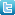 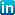 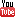 Per ulteriori informazioni visitare il sito www.asahi-photoproducts.com oppure contattare: 
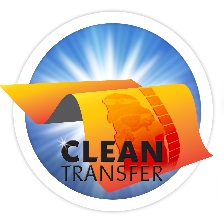 Monika Dürrduomediamonika.d@duomedia.com+49 (0)6104 944895Dieter NiederstadtAsahi Photoproducts Europe n.v. /s.a.dieter.niederstadt@asahi-photoproducts.com+49 (0)2301 946743